ТЕХНОЛОГИЧЕСКАЯ КАРТА № 6 /ОСП 3краткосрочной образовательной практики речевой направленности для детей 5-7 лет«Относительные прилагательные»ФИО педагога: Ландина Оксана АлександровнаДолжность: учитель – логопед Тематический план занятийПриложенияАннотация для родителей (основная идея доступная для понимания, четко и лаконично формулированная) Ребёнок к школьному возрасту овладевает в основном всей сложной практической системой грамматики. Этот уровень практического владения языком является очень высоким, что позволяет ребёнку в школьном возрасте перейти к осознанию грамматических закономерностей при изучении русского языка. Поэтому формирование грамматических конструкций у детей дошкольного возраста является наиболее актуальной задачей на сегодняшний день.Цель КОП1.Совершенствовать умение образовывать относительные прилагательные.2.Совершенствовать умение составлять распространенные предложения, отвечать полным предложением на вопросы взрослого.3. Совершенствовать умение соотносить предмет с материалом овощем, продуктом, из которого он изготовлен.4.Воспитание культуры коммуникации, умения выслушивать 
взрослого и сверстников.Количество часов КОП 4 занятия по 5-7 минутМаксимальное количество участников1-3 человекаПеречень материалов и оборудования для проведения КОППредметные картинки и сюжетные картинки, карандаши.Предполагаемые результаты (умения/навыки, созданный продукт)1.Умеет образовывать относительные прилагательные.2.Учится отвечать полными предложениями на вопросы педагога3.Может соотносить предмет с материалом, овощем, фруктом, из которого он изготовлен или приготовлен.4.Внимательно слушает взрослого и сверстников.Список литературы, использованной при подготовке КОП. 1.Александрова Т.В. Практические задания по формированию грамматического строя речи у дошкольников [Текст] / Т.В. Александрова. –М., 2003. – 48 с. 2.Косинова Е. М. Грамматическая тетрадь № 4. Прилагательные. Сравнительная степень прилагательных. Антонимы и синонимыЗадачиДеятельность педагогаДеятельность детейПредполагаемый результат Тема: «Учимся  называть из чего сделаны предметы»Тема: «Учимся  называть из чего сделаны предметы»Тема: «Учимся  называть из чего сделаны предметы»Тема: «Учимся  называть из чего сделаны предметы»1. Учить детей соотносить предмет с материалом, из которого он изготовлен.2.Совершенствовать умение образовывать прилагательные от существительных.3.Развивать память, мышление.1.Педагог выкладывает перед детьми картинки с изображением предметов (шуба, туфли, скамейка, дом, гараж, шапка, лодка, труба, сумка) и просит детей соединить их с изображением материала, из которого они сделаны (дерево, кирпич, кожа, шерсть, камень)2. Педагог просит назвать какой этот предмет: «Сумка сделана из кожи, значит она кожаная, а шуба сшита из меха, значит она какая?»3.Педагог просит закрыть картинки листком бумаги и вспомнить, что было изображено на картинках.(Приложение № 1) 1.Дети рассматривают картинки.2.Соотносят с материалом, из которого сделан предмет, соединяют линией.3.Правильно называют признак предмета. (меховая, кожаные, деревянная, каменный, кирпичный)1.Дети практически учатся правильно образовывать относительные прилагательные.2.Дети могут соотносить предмет с материалом, из которого он изготовлен.3.Дети учатся отвечать полным предложением на вопросы взрослого. Тема: «Учимся объяснять слова»Тема: «Учимся объяснять слова»Тема: «Учимся объяснять слова»Тема: «Учимся объяснять слова»1. Совершенствовать умение образовывать относительные прилагательные2. Совершенствовать умение объяснять значение слов.2. Совершенствовать графо – моторные навыки.1.Педагог выкладывает перед ребенком картинки с изображением ледяной горки, песчаной дорожки, черепичной крыши, глиняного кувшина, пластмассового ведра, резиновых сапог, шерстяного шарфа и изображение материалов, из которых сделаны предметы (шерсть, лед, песок, резина, глина, пластмасса)2. Спрашивает: «Посмотри и объясни, почему горка называется ледяная?».3. Педагог просит соединить подходящие картинки друг с другом.4. Педагог просит раскрасить до конца картинки и рассказать, какую картинку он докрасил.(Приложение № 2)1.Дети рассматривают картинки и объясняют почему предмет так называется.2.Дети соединяют подходящие картинки.3.Дети раскрашивают не закрашенные фрагменты картинок и объясняют, что они закашивают у данной картинки.1.Дети умеют объяснять значение слов.2.Дети могут соотносить предмет с материалом, из которого он изготовлен.3.Дети учатся отвечать полным предложением на вопросы взрослого.Тема: «Учимся образовать прилагательные от названий овощей, фруктов»Тема: «Учимся образовать прилагательные от названий овощей, фруктов»Тема: «Учимся образовать прилагательные от названий овощей, фруктов»Тема: «Учимся образовать прилагательные от названий овощей, фруктов»1. Совершенствовать умение образовывать относительные прилагательные.2.Совершенствовать умение соотносить блюдо с овощем, из которого он приготовлен.3.Совершенствовать умение отвечать полными ответами на вопросы взрослого.1.Педагог выкладывает перед ребенком картинки с изображением свекольного салата, морковного салата, капустного салата, картофельного пюре, томатного сока, яблочного варенья и картинки с изображением картофеля, моркови, свеклы, капусты, томата, яблока2.Спрашивает: «Догадайся, из чего сделаны эти блюда и как они называются?»3.Педагог просит соединить подходящие картинки друг с другом. 4.Взрослый предлагает назвать три блюда, которые ребенок хотел бы съесть и объяснить почему.(Приложение № 3)1.Дети рассматривают картинки и объясняют из чего сделано блюдо и как оно называется.2.Дети соединяют подходящие картинки.1.Дети научились правильно образовывать относительные прилагательные.2.Дети могут соотносить предмет с овощем, фруктом, из которого он приготовлен.3.Дети учатся отвечать полным предложением на вопросы взрослого. Тема: «Учимся образовывать прилагательные от названий деревьев»Тема: «Учимся образовывать прилагательные от названий деревьев»Тема: «Учимся образовывать прилагательные от названий деревьев»Тема: «Учимся образовывать прилагательные от названий деревьев»1. Совершенствовать умение детей образовывать относительные прилагательные.2.Совершенствовать умение соотносить деревья и форму листьев, хвои. 3.Совершенствовать умение отвечать полными ответами на вопросы взрослого.1.Педагог выкладывает перед ребенком картинки с изображением лисенка, деревьев (дуб, береза, сосна, ель, рябина, клен) и дубового листа, кленового листа, березового листа, еловых иголок, сосновых иголок.2.Педагог предлагает рассказать лисенку, с каких деревьев упали эти листочки и иголки и как они называются.3. Педагог предлагает соединить линией листочки и иголки с деревьями, с которых они упали.(Приложение № 4) 1.Дети рассматривают картинки.2. Дети объясняют название листьев и иголок. (Например, «Этот листочек упал с березы, значит он березовый»).3.Дети соединяют подходящие картинки.1.Дети научились правильно образовывать относительные прилагательные.2.Дети могут соотносить дерево и с листом этого дерева.3.Дети учатся отвечать полным предложением на вопросы взрослого.Приложение 1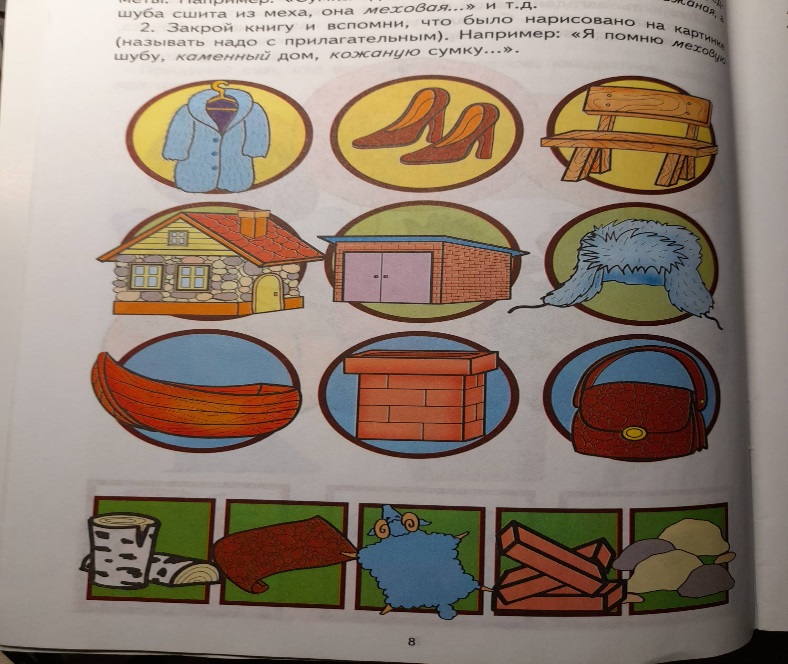 Приложение № 2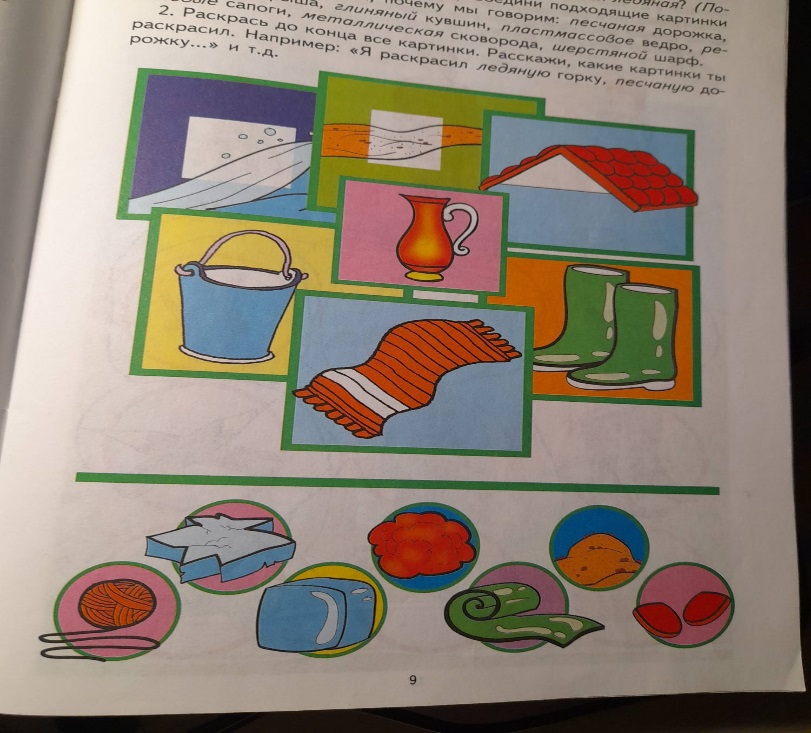 Приложение № 3 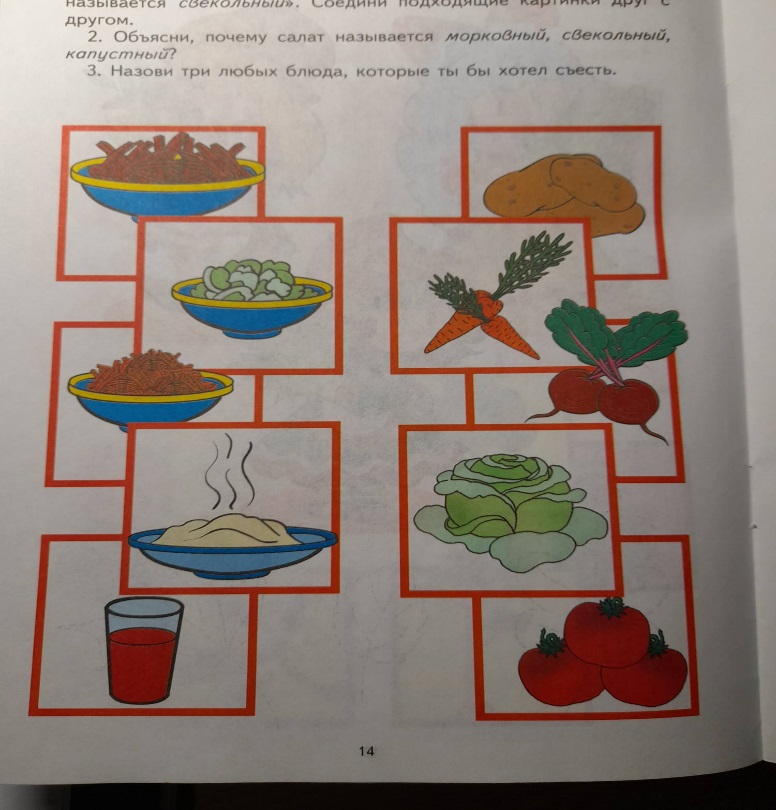 Приложение № 4 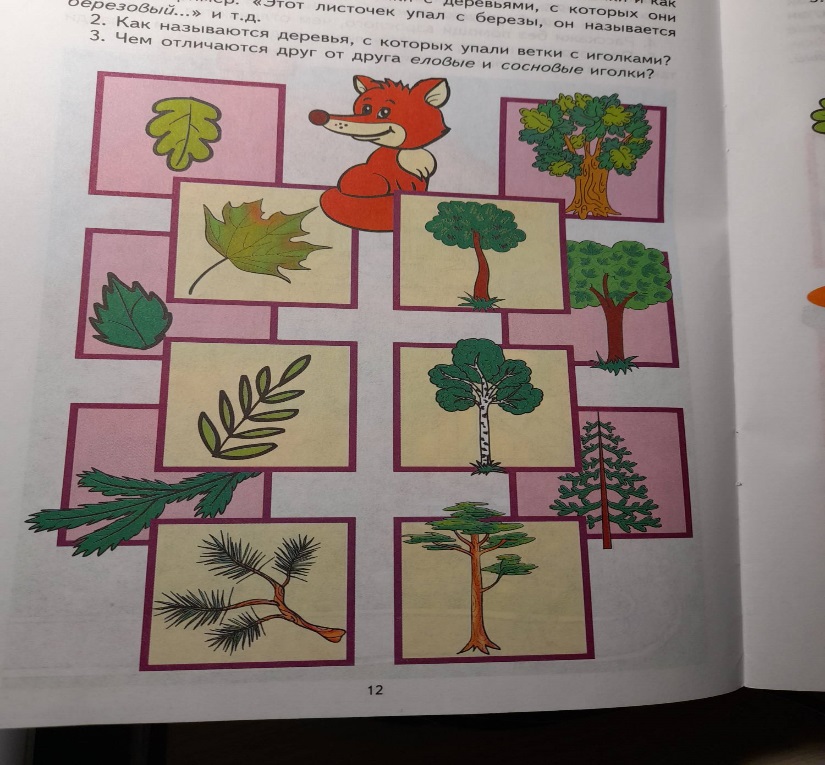 